    Colegio República Argentina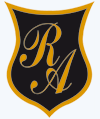 O’Carrol  # 850-   Fono 72- 2230332                    Rancagua                                                   GUÍA DE LENGUAJE SEMANA 9Instrucciones.No es necesario imprimir el archivo, lo puedes responder en tu cuaderno.Luego de ver el video te invito a leer comprensivamente las siguientes descripciones:I.- Ahora que ya sabes qué es un mito y una leyenda , te invito a leer comprensivamente la siguiente leyenda y luego responder las preguntas aplicando las estrategias de comprensión lectora que ya aprendiste las semanas anteriores. La PincoyaCuentan los pescadores de la isla grande de Chiloé que el rey del mar, el poderoso Millalobo, se casó con una joven pescadora llamada Huenchulá.  De esta unión nació una niña, la princesa Pincoya, cuya hermosura y encanto son incomparables.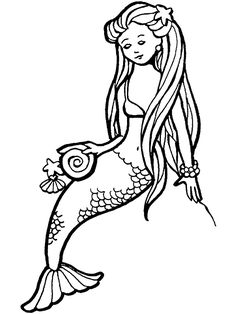 La Pincoya tiene una larga cabellera ondulada que cae con gracia por su espalda. Algunos han visto a esta hermosa princesa del mar peinando sus cabellos dorados con un peine de oro y vistiendo un traje tejido con algas marinas.Se dice que la Pincoya tiene la importante misión de cuidar de los peces y mariscos que habitan el mar. Ella tiene el poder para decidir sobre la abundancia o la escasez de la pesca.Cuando un pescador ve a esta bella princesa marina salir de las aguas y bailar sola en la playa, puede saber cómo será la temporada de pesca. Si ella baila levantando los brazos hacia el cielo y mirando al mar, es anuncio de buena pesca. Esto alegra mucho a todos los pescadores. Si la Pincoya danza de espalda al mar, significa que los peces y mariscos se alejarán de la zona llevando la abundancia hacia otros lugares. Entonces, los chilotes deberán buscar su alimento en playas y mares más lejanos. La leyenda dice que la Pincoya se enoja cuando se pesca más de lo necesario, si esto sucede, ella abandona la zona y se va a recorrer otros mares. Y los chilotes esperan por mucho tiempo su regreso para volver a tener abundancia en la pesca.Los pescadores chilotes no le temen al mar, porque saben que si algún día tienen un problema y si su bote se hunde, vendrá la Pincoya a rescatarlos, los llevará a la orilla y les cantará dulces canciones. Para ser favorecidos por la Pincoya es necesario tener alegría en el corazón. Es por eso que los chilotes son personas alegres y risueñas. Les gusta reunirse en fiestas para celebrar la pesca con cantos y bailes.Rossel,V. (2006). Cuentos gigantes: La niña y su farol y La Pincoya. Santiago de Chile: Santillana. (Adaptación).Recuerda que puedes escribir la pregunta y anotar solo la respuesta correcta en tu cuaderno.12.- Lee nuevamente la leyenda y dibuja, resaltando según el texto la o las características que más te llamó la atención de la Pincoya, recuerda pintar tu dibujo.Nombre:Curso:                                                                                                                                Fecha : 25 AL 29 DE MAYOOA 3.- Leer y familiarizarse con un amplio repertorio de literatura para aumentar su conocimiento del mundo y desarrollar su imaginación; por ejemplo: Leyendas, mitos.OA 4.- Profundizar su comprensión de las narraciones leídas: › extrayendo información explícita e implícita › expresando opiniones fundamentadas sobre actitudes y acciones de los personajes OA 27.- Expresarse de manera coherente y articulada.- utilizan un vocabulario variado y precisoMITOLEYENDATexto literario y narrativoPersonajes sobrenaturales,  divinos y heroicos .Relata hechos fantásticos asociados a lo divinoPropósito explicar el origen del mundo, el universo o fenómenos sobrenaturales que resultan casi inexplicablesSe transmiten de boca en boca El mito no se puede ubicar en un tiempo ni en un espacio realEjemplo: “El origen de la Vía láctea”                 “ La caja de pandora”Texto literario y narrativo folclóricoPersonajes reales y fantásticosMezcla de sucesos reales y ficticios y fantásticosPropósito, explicar hechos reales como fenómenos de la naturaleza, el origen de un pueblo.Se transmite de boca en bocaSe puede situar en un tiempo y espacio  determinado  y real Tiene un inicio, desarrollo y desenlace Ejemplo : “La añañuca”                   “La laguna del Inca”1.- ¿Cómo era la Pincoya?Una mujer malvada.Una bella mujer.Una mujer anciana.Una bailarina profesional.2.- ¿En qué lugar aparecía la Pincoya?A orillas de la playaSobre las olas del marEn la cordilleraEn el campo3.- ¿Qué sucedía cuando la Pincoya danzaba mirando hacia el mar?Naufragarían los barcosNo habrían peces en todo el año.Morirían pescadores.Abundarían los peces y mariscos.4.- ¿Qué hacía la Pincoya cuando algún isleño naufragaba?Los dejaba solos.Bailaba sobre el marLos ayudaba.Se reía de ellos.5.- ¿En qué consiste el poder que tiene la Pincoya?Distraer a los pescadores.Cuidar las playas.Controlar la abundancia o escasez de peces y mariscos del mar. Realizar marejadas.6.- ¿Qué acción de la Pincoya orienta a los pescadores acerca de la próxima temporada de pesca? Danzar de espalda al mar.Danzar levantando los brazos hacia el cielo. Abandonar la zona a recorrer otros mares.A y b son correctas.7.- Ella tiene el poder para decidir sobre la abundancia o la escasez de la pesca. Reemplaza las palabras subrayadas sin que estas cambien el sentido del texto, respectivamente. mucho  y poco.Demasía y falta.Carencia y exceso 8.- “Ella abandona la zona y se va a recorrer otros mares”. ¿Cuál es el antónimo de la palabra subrayada?DejaPermanece.Desampara. Cuida.9.-¿Qué pasa después de que la Pincoya se enoja por pescar más de lo necesario?Baila levantando los brazos hacia el cielo.Peina sus cabellos dorados con un peine de oro.Abandona la zona y se va a recorrer otros mares.El poderoso Millalobo se casó con una joven pescadora.10.- Cuando los pescadores tienen una pesca desfavorable una razón podría ser: La ambición de los pescadores.La Pincoya protege su hábitat.Había tristeza en sus corazones.Todas las alternativas son correctas.Para la siguiente respuesta debes recordar: uso de mayúscula, respetar reglas de puntuación y tu letra debe ser clara, ordenada y sin faltas de ortografía. 11.- ¿Qué opinas sobre el enojo de la Pincoya cuando se pesca más de lo necesario? ¿Por qué?____________________________________________________________________________________________________________________________________________________________________________________________________________________________________________________________________________________________________________________________________________________________________________________________________________________________________________________________________________________________________________Para la siguiente respuesta debes recordar: uso de mayúscula, respetar reglas de puntuación y tu letra debe ser clara, ordenada y sin faltas de ortografía. 11.- ¿Qué opinas sobre el enojo de la Pincoya cuando se pesca más de lo necesario? ¿Por qué?____________________________________________________________________________________________________________________________________________________________________________________________________________________________________________________________________________________________________________________________________________________________________________________________________________________________________________________________________________________________________________